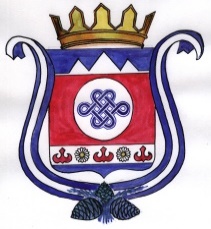 ПОСТАНОВЛЕНИЕ                                                                             JОП                                          от «27» июня 2022 года   № 26с. ШыргайтаОБ УТВЕРЖДЕНИИ ПОЛОЖЕНИЯ О МАТЕРИАЛЬНОМ ПООЩРЕНИИ ЧЛЕНОВ ДОБРОВОЛЬНОЙ НАРОДНОЙ ДРУЖИНЫ, ПРИНИМАЮЩИХ УЧАСТИЕ В ОХРАНЕ ОБЩЕСТВЕННОГО ПОРЯДКА НА ТЕРРИТОРИИ МУНИЦИПАЛЬНОГО ОБРАЗОВАНИЯ МО ШЫРГАЙТИНСКОЕ СЕЛЬСКОЕ ПОСЕЛЕНИЕВ соответствии с Федеральными законами от 6 октября 2003 года № 131-ФЗ «Об общих принципах организации местного самоуправления в Российской Федерации», от 2 апреля 2014 года № 44-ФЗ «Об участии граждан в охране общественного порядка», Законом Республики Алтай от 07.07.2015 № 33-РЗ «О регулировании отдельных вопросов участия граждан в охране общественного порядка на территории Республики Алтай», на основании ст. 4 п. 13 Устава муниципального образования Шыргайтинское сельское поселение, администрация муниципального образования Шыргайтинское сельское поселение постановляет:Утвердить Положение о материальном поощрении членов добровольной народной дружины, принимающих участие в охране общественного порядка на территории муниципального образования Шыргайтинское сельское поселение согласно приложению.Обнародовать и опубликовать настоящее Постановление согласно Устава МО Шыргайтинское сельское поселение.Настоящее постановление вступает в силу с даты его официального обнародования.Контроль за исполнением настоящего постановления возложить на специалиста 1 разряда сельской администрации МО Шыргайтинское сельское поселение.Глава администрацииМО Шыргайтинское сельское поселение                                  А.Н. Мамадаков                                                                                                                        Приложениек Постановлению администрациимуниципального образования                                                                                                                            Шыргайтинское сельское поселение                                                                                                                            От 27.06.2022 года № 26ПОЛОЖЕНИЕО МАТЕРИАЛЬНОМ ПООЩРЕНИИ ЧЛЕНОВ ДОБРОВОЛЬНОЙ НАРОДНОЙ ДРУЖИНЫ, ПРИНИМАЮЩИХ УЧАСТИЕ В ОХРАНЕ ОБЩЕСТВЕННОГО ПОРЯДКА НА ТЕРРИТОРИИ МУНИЦИПАЛЬНОГО ОБРАЗОВАНИЯ МО ШЫРГАЙТИНСКОЕ СЕЛЬСКОЕ ПОСЕЛЕНИЕI. Общие положения1.1. Положение о материальном поощрении членов добровольной народной дружины, принимающих участие в охране общественного порядка на территории муниципального образования Шыргайтинское сельское поселение  (далее - Положение), разработано в соответствии с Федеральным законом от 6 октября 2003 года № 131-ФЗ «Об общих принципах организации местного самоуправления в Российской Федерации», Федеральным законом от 2 апреля 2014 года № 44-ФЗ «Об участии граждан в охране общественного порядка», статьей 4 Закона Республики Алтай от 07.07.2015 № 33-РЗ «О регулировании отдельных вопросов участия граждан в охране общественного порядка на территории Республики Алтай» и определяет условия и порядок материального поощрения за счет средств бюджета муниципального образования Шыргайтинское сельское поселение членов добровольной народной дружины за их участие в проводимых органами внутренних дел (полицией) или иными правоохранительными органами мероприятиях по охране общественного порядка на территории муниципального образования Шыргайтинское сельское поселение.1.2. Основными целями материального поощрения членов добровольной народной дружины (далее - члены ДНД) являются:1.2.1. стимулирование деятельности членов ДНД, участвующих в охране общественного порядка, предупреждении и пресечении правонарушений на территории муниципального образования Шыргайтинское сельское поселение;1.2.2. повышение престижности добровольного участия граждан в охране общественного порядка на территории муниципального образования Шыргайтинское сельское поселение;1.2.3. укрепление общественной безопасности и правопорядка в муниципальном образовании Шыргайтинское сельское поселение, повышение роли добровольной народной дружины в охране общественного порядка.1.3. Материальное поощрение членов ДНД осуществляется в форме денежного вознаграждения на условиях и в порядке, определенных настоящим Положением.1.4. Материальное поощрение членов ДНД осуществляется за счет средств бюджета муниципального образования Шыргайтинское сельское поселение, в пределах ассигнований, предусмотренных на материальное поощрение, в рамках муниципальной программы муниципального образования Шыргайтинское сельское поселение «Организация эффективного функционирования систем жизнеобеспечения», подпрограмма «Профилактика правонарушений на территории муниципального образования Шыргайтинское сельское поселение», утвержденной Постановлением администрации муниципального образования Шыргайтинское сельское поселение.II. Условия и порядок выплаты материальногопоощрения членов ДНД2.1. Материальное поощрение членов ДНД осуществляется один раз в полугодие на основании распоряжения администрации муниципального образования Шыргайтинское сельское поселение.2.2. Право на получение материального поощрения имеют члены ДНД, получившие удостоверения народного дружинника установленного образца, которые осуществили не менее двух выходов на дежурство в течение полугодия и не имеют дисциплинарных взысканий за указанный период со стороны командира добровольной народной дружины (далее - командир ДНД).2.3. Продолжительность одного выхода на дежурство должна быть не менее четырех и не более восьми часов.2.4. Размер материального поощрения определяется на основании табеля учета времени дежурств членов ДНД из расчета 50,00 (пятьдесят ) рублей за 1 час дежурства и не может превышать 500,00 (пятьсот) рублей за полугодие.2.5. Предложения о материальном поощрении членов ДНД готовит командир ДНД на основании табеля учета времени дежурств членов ДНД.2.6. Для обеспечения выплат материального поощрения членам ДНД командир ДНД обязан по итогам дежурства членов ДНД за месяц, квартал либо полугодие, не позднее «10» июля текущего года и «10» января следующего года соответственно, направлять на имя главы администрации муниципального образования Шыргайтинское сельское поселение рапорт о материальном поощрении членов ДНД (далее - Рапорт) по форме согласно приложению 1 к Положению.К Рапорту прилагается Список членов добровольной народной дружины, имеющих право на получение материального поощрения, по форме согласно приложению 2 к Положению и документы, указанные в п. 2.6.1 настоящего Положения.2.6.1. Документы, представляемые одновременно с Рапортом и Списком членов добровольной народной дружины, представленных к материальному поощрению:- копия паспорта;- копия СНИЛС;- копия свидетельства о постановке на учет в налоговом органе физического лица по месту жительства на территории РФ (ИНН);- согласие на обработку персональных данных.2.7. Командир ДНД несет ответственность за достоверность и полноту представленных сведений о членах ДНД.2.8. Глава администрации муниципального образования Шыргайтинское сельское поселение рассматривает Рапорт и принимает решение о материальном поощрении членов ДНД.2.9. Выплата материального поощрения членам ДНД производится администрацией муниципального образования Шыргайтинское сельское поселение в течение 5 календарных дней со дня подписания распоряжения администрации муниципального образования Шыргайтинское сельское поселение о таком материальном поощрении.Приложение 1к Положению                                                                  Главе администрации муниципального                                                                                   образования Шыргайтинское                                                                                                         сельское поселениеРапорто материальном поощрении членов добровольнойнародной дружины    	В  целях  материального  стимулирования  членов  добровольной  народной дружины  за  успешное  и  добросовестное  исполнение  своих обязанностей во взаимодействии с органами внутренних дел (полицией) по охране общественного порядка,  предупреждению  и  пресечению  правонарушений,  в  соответствии с Положением  о  материальном поощрении членов добровольной народной дружины, принимающих   участие   в   охране   общественного  порядка  на  территории муниципального   образования   Шыргайтинское сельское поселение,  прошу  Вас  выплатить материальное поощрение членам ДНД за __ месяц, квартал либо  полугодие 20___ года.Приложение:    1.  Список членов добровольной народной дружины, имеющих право на получение материального поощрения, на   листах.    2. Документы для обеспечения выплат материального поощрения членамдобровольной народной дружины на _______ листах.Командир добровольнойнародной дружины          _________________            _________________                                                                   (подпись)                                     (Ф.И.О.)Приложение 2к ПоложениюФормаСписокчленов добровольной народной дружины, имеющих правона получение материального поощренияза __ полугодие 20 ___ годаКомандир добровольнойнародной дружины             __________________       _________________                                                                (подпись)               (Ф.И.О.)N п/пФ.И.О. члена ДНДНомер и дата выдачи удостоверения народного дружинникаКоличество выходов на дежурствоКоличество выходов на дежурствоКоличество выходов на дежурствоКоличество выходов на дежурствоКоличество выходов на дежурствоКоличество выходов на дежурствоКоличество выходов на дежурствоКоличество выходов на дежурствоКоличество выходов на дежурствоКоличество выходов на дежурствоКоличество выходов на дежурствоКоличество выходов на дежурствоОбщее количество часов дежурства за полугодиеСумма материального поощрения (руб.)Дата дежурстваДата дежурстваДата дежурстваДата дежурстваДата дежурстваДата дежурстваДата дежурстваДата дежурстваДата дежурстваДата дежурстваДата дежурстваДата дежурства1К-во часовК-во часовК-во часовК-во часовК-во часовК-во часовК-во часовК-во часовК-во часовК-во часовК-во часовК-во часов23